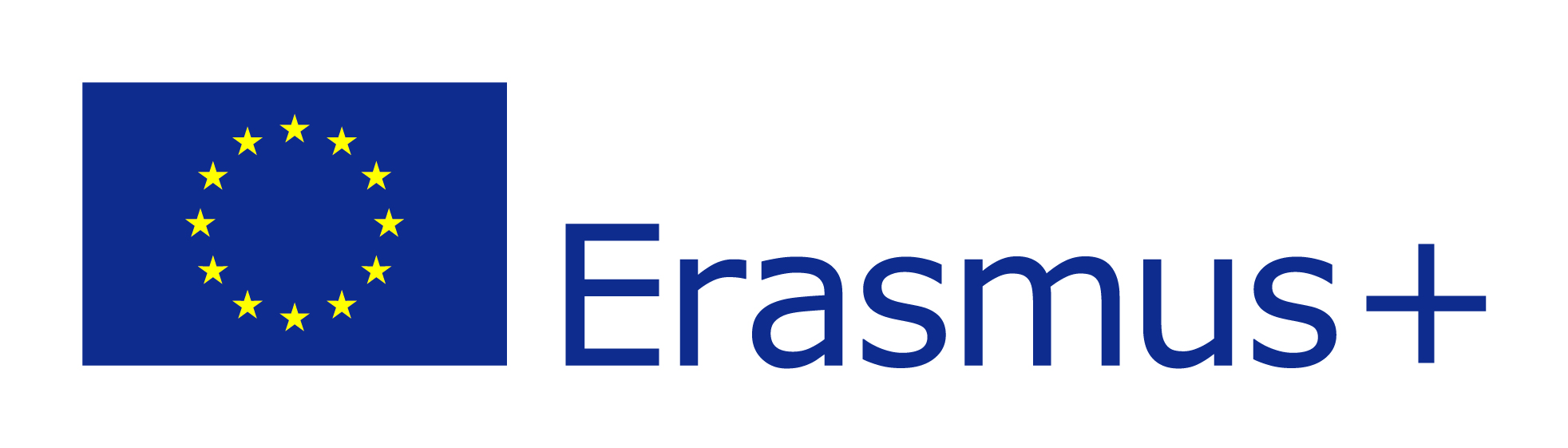 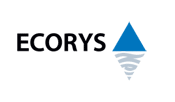 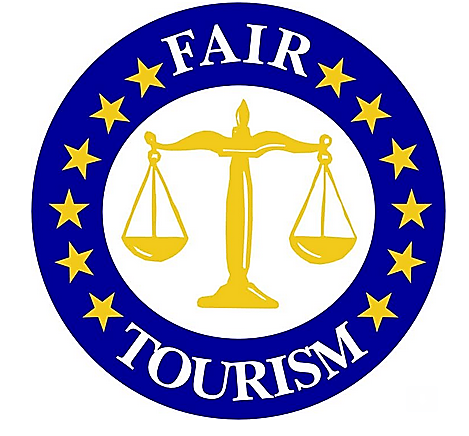 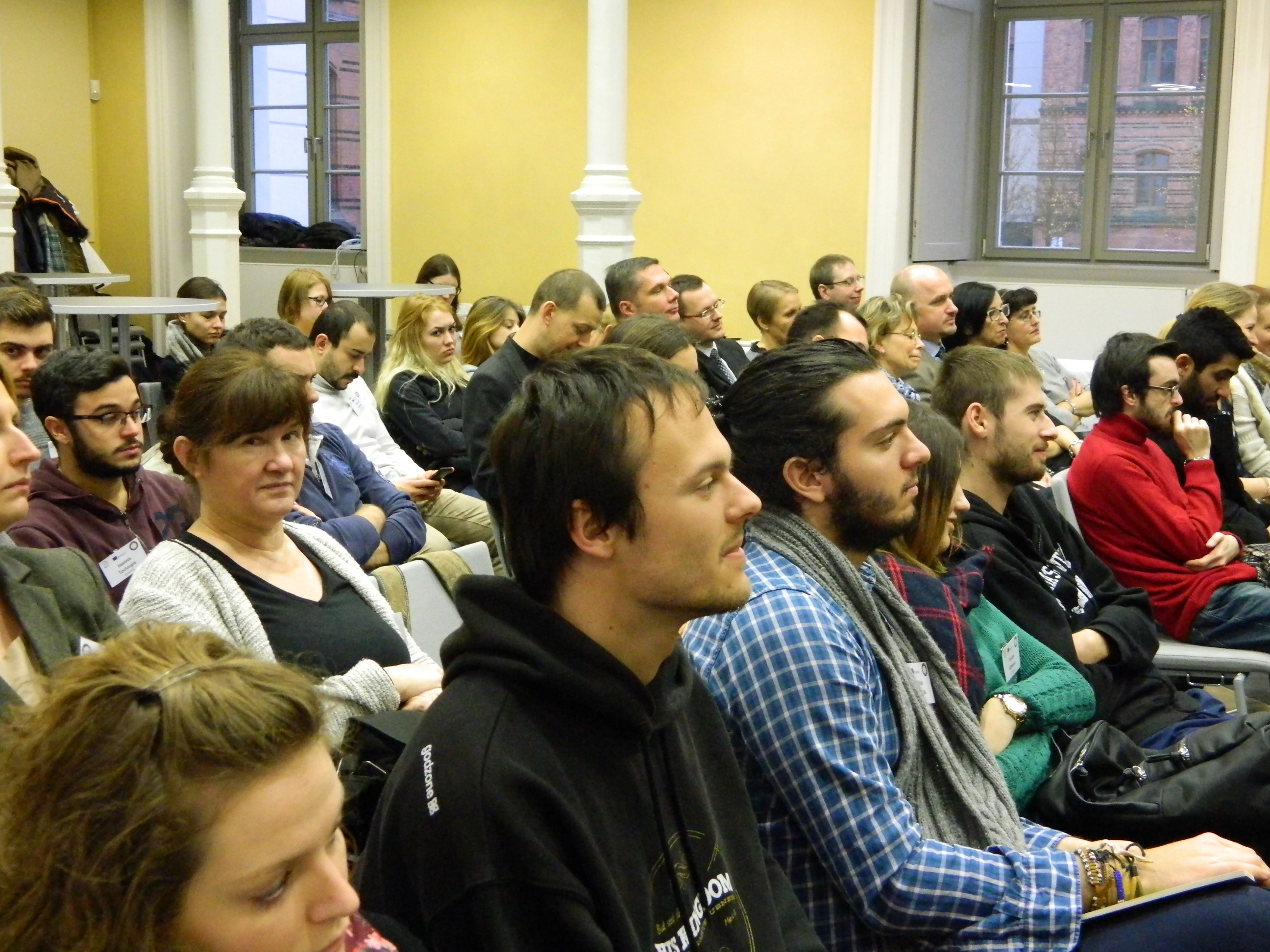 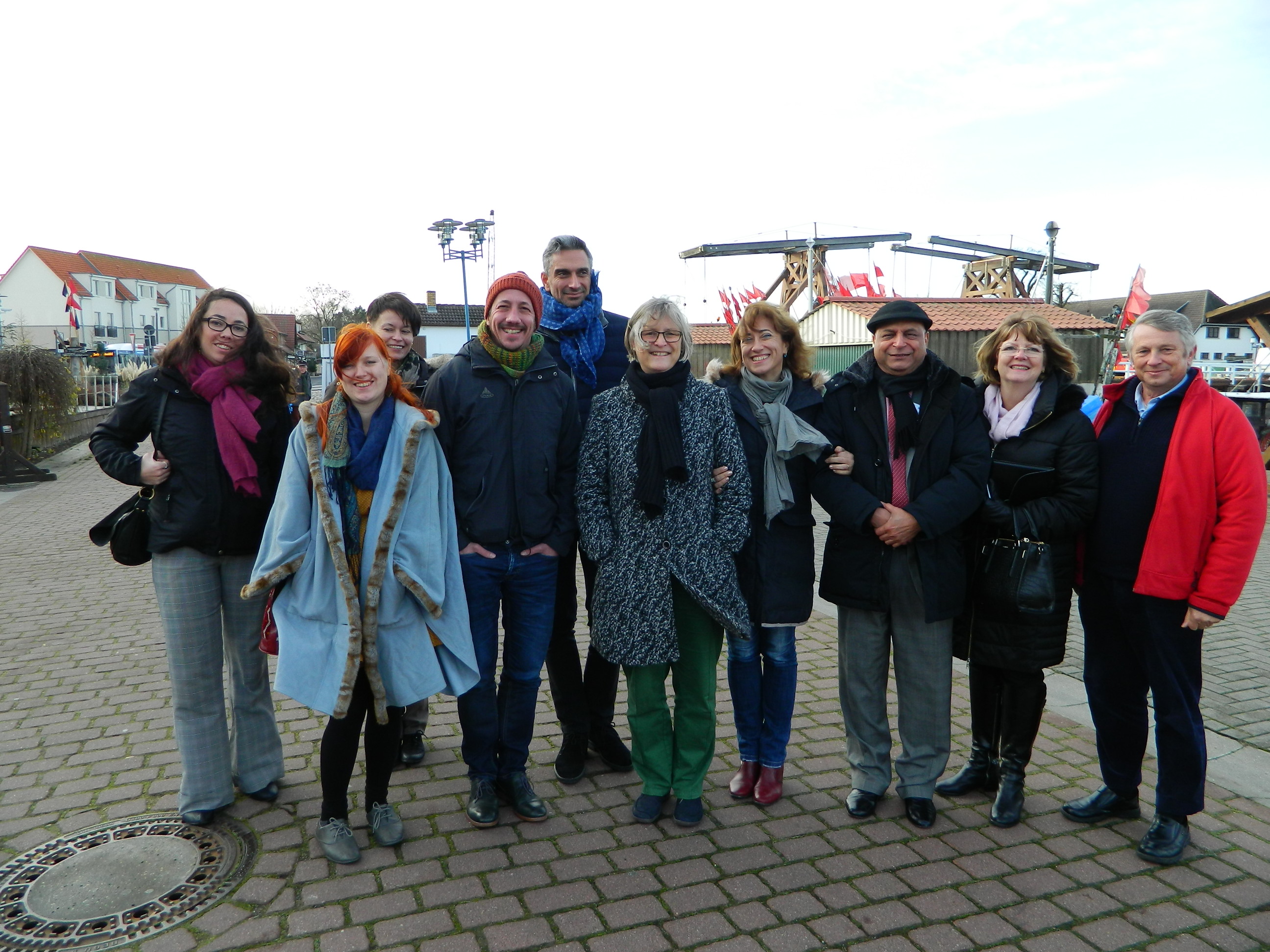 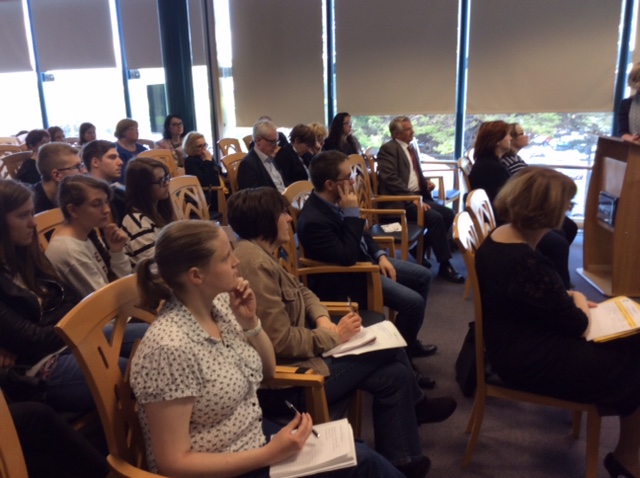 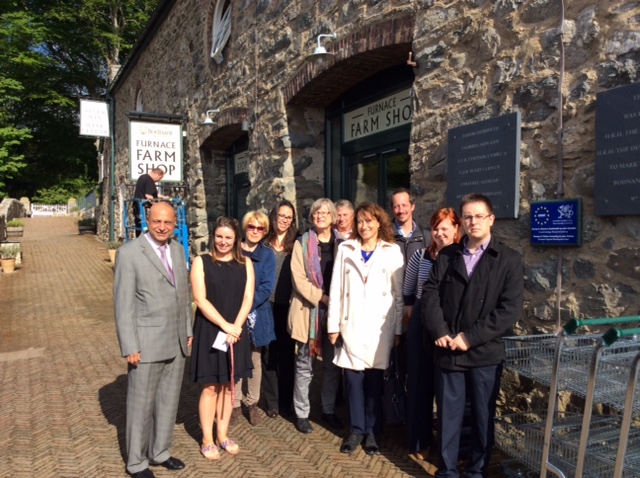 PARTNER INTRODUCTIONPARTNER INTRODUCTION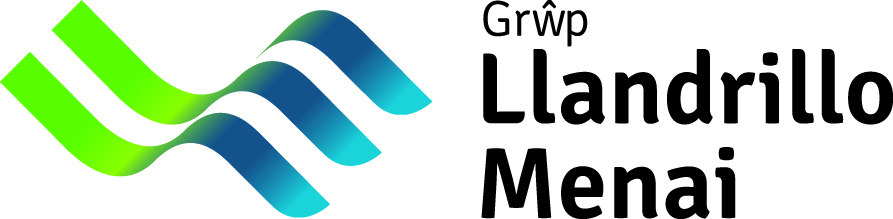 Grŵp Llandrillo Menai is the largest FE institution in Wales and has approximately 35,000 students a year, many of them in disciplines such as hospitality, catering and tourism. The college delivers a range of FE and University courses, all providing pathways to careers or HE level study. Contact: Shyam Patiar  Tel: 0044 1492 542 316 Email: s.patiar@gllm.ac.uk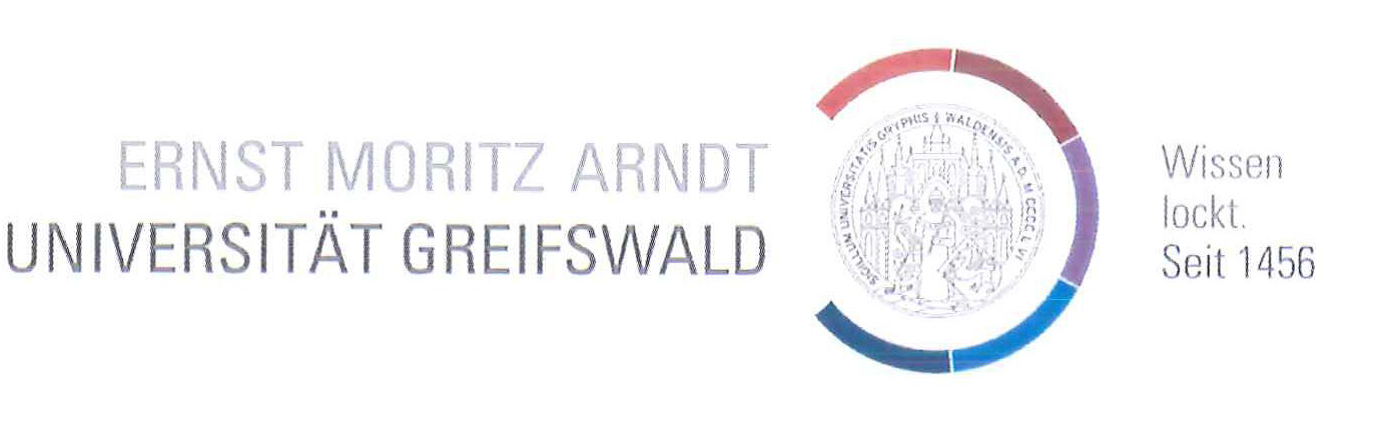 Ernst-Moritz-Arndt-Universität Greifswald was founded in 1456 and is one of the oldest academic institutions in Europe. Over 12,000 students from all over the world receive modern academic instruction and exciting research opportunities in a time-honoured environment.Contact: Wilhelm Steingrube  Tel: 0049 3834 864 540 Email: steingru@uni-greifswald.de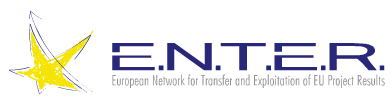 ENTER – European Network for Transfer and Exploitation of European Project Results is the largest dissemination network for EU project results and outcomes in Europe, boasting more than 760 member organisations from 35 different countries.Contact: Petra Kampf  Tel: 0043 316 329 005 Email: petra.kampf@enter-network.eu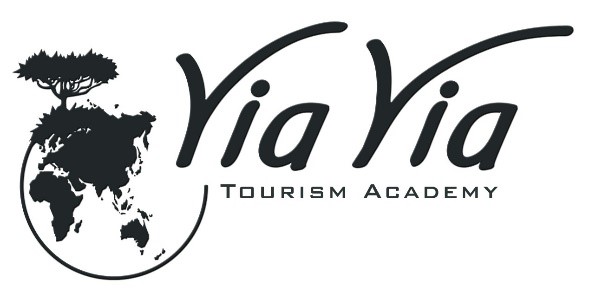 ViaVia Tourism Academy is an autonomous non-profit centre of expertise and education in sustainable tourism development. Operating on four continents, the academy grew out of a socially responsible entrepreneurship approach, its aim is the deployment of sustainable tourism as a tool for development. Contact: Dorien De Troy  Tel: 0032 15 407 560Email: dorien@viaviatourismacademy.com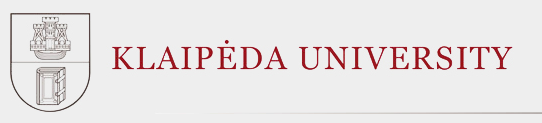 Klaipeda University was established in 1991, its mission is to develop the University of Lithuania as a marine state and up-to-date centre of research, arts and studies in the Baltic Sea Region for the purpose of education and training of highly qualified specialists.  Contact: Ilona Cesnaite   Tel: 0037 0609 58 651 Email: i.cesnaite1989@gmail.com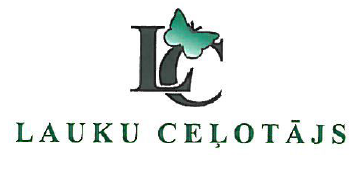 Latvian Country Tourism Association was founded in 1993 and has been developing rural tourism products in Latvia ever since. The association is the oldest and strongest rural tourism organisation in Latvia, with staff experienced in the areas of environmental sciences, IT, public relations and biology. Contact: Asnate Ziemele  Tel: 00371 292 857 56 Email: asnate@celotajs.lv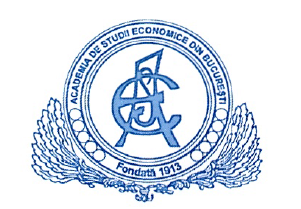 Bucharest University of Economic Studies is a research intensive university which offers 22,000 students Bachelor, Master and Doctoral programmes of study across 11 faculties. The university promotes the reform of the education system applying the recommendations of the Bologna Process. Contact: Gabriela Tigu  Tel: 0040 213 192 023 Email: gabriela.tigu@ase.ro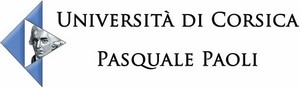 University of Corsica Pasquale Paoli is a multidisciplinary institution. Founded in 1765, its campus hosts 4,300 students studying across four main areas; law-economic-management, literature-languages-arts, social sciences-humanities and sciences-health-technologies-sports.Contact: Caroline Tafani  Tel: 0033 646 411 008 Email: tafani@univ-corse.fr